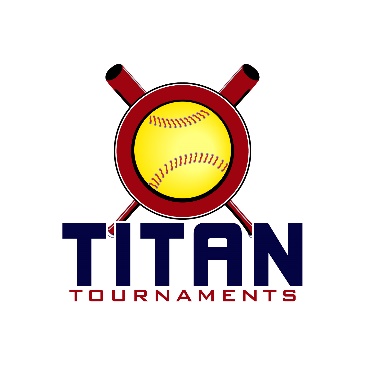 	Thanks for playing ball with Titan!	Below you will find the schedule and some important rules to note.
Park Address: West Jackson Park – 374 Cabin Drive, Hoschton, GADirector – Rick Black
12U Format: 3 seeding games + single elimination bracket play10U Format: 2 seeding games + single elimination bracket playRoster and Waiver Forms must be submitted to the onsite director upon arrival and birth certificates must be available on site in each head coach’s folder.12U Entry Fee - $32010U Entry Fee - $275Sanction $35 if unpaid in 2019Admission - $7 Per SpectatorCoaches – 3 passes per teamRun rule is 12 after 3, 10 after 4, 8 after 5. Games are 7 innings if time permits.
The pitcher shall have both feet touching the pitching rubber, and shall continue to do so until the forward step.
The on deck circle is on your dugout side. If you are uncomfortable with your player being that close to the batter, you may have them warm up further down the dugout, but they must remain on your dugout side.
Headfirst slides are allowed, faking a bunt and pulling back to swing is allowed.Runners must make an attempt to avoid contact, but do not have to slide.
Warm Up Pitches – 5 pitches between innings or 1 minute, whichever comes first.Coaches – one defensive coach is allowed to sit on a bucket or stand directly outside of the dugout for the purpose of calling pitches. Two offensive coaches are allowed, one at third base, one at first base.
Offensive: One offensive timeout is allowed per inning.
Defensive: Three defensive timeouts are allowed during a seven inning game. On the fourth and each additional defensive timeout, the pitcher must be removed from the pitching position for the duration of the game. In the event of extra innings, one defensive timeout per inning is allowed.
An ejection will result in removal from the current game, and an additional one game suspension. Flagrant violations are subject to further suspension at the discretion of the onsite director.
*Games are 75 minutes finish the inning*
*Please be prepared to play at least 15 minutes prior to your scheduled start times**Mountain View 08 Drew 4 Seeding Games Due To The Odd Number Of Teams With An Odd Number of Seeding Games, Their Worst Game Will Be Thrown Out, Except For The Head To Head Portion, If Applicable*12U Warrior Group – Stays Together For Bracket Play*Games are 75 minutes finish the inning*
*Please be prepared to play at least 15 minutes prior to your scheduled start times*12U Titan – Top 2 seeds play in the Gold Bracket, remaining seeds play Silver*Games are 75 minutes finish the inning*
*Please be prepared to play at least 15 minutes prior to your scheduled start times*12U Spartan – Top 2 seeds play in the Gold Bracket, remaining seeds play Silver*Games are 75 minutes finish the inning*
*Please be prepared to play at least 15 minutes prior to your scheduled start times*10U Schedule*Games are 75 minutes finish the inning*
*Please be prepared to play at least 15 minutes prior to your scheduled start times*12U Warrior Bracket*Games are 75 minutes finish the inning*
*Please be prepared to play at least 15 minutes prior to your scheduled start times*12U Gold Bracket*Games are 75 minutes finish the inning*
*Please be prepared to play at least 15 minutes prior to your scheduled start times*12U Silver BracketGame TimeFieldTeamScoreTeam8:001Mountain View 0813-3Buford Fastpitch 088:004QAB Select5-7BE 08 Johnson9:301Mountain View 085-10BE 08 Johnson9:304Buford Fastpitch 080-9Atlanta Flames 0811:001Atlanta Flames 0813-5BE 08 Johnson11:004Buford Fastpitch 083-2QAB Select12:301Mountain View 085-11QAB Select2:001Mountain View 086-12Atlanta Flames 08Game TimeFieldTeamScoreTeam8:002Georgia Venom6-0GA Threat8:003Buford Elite 07 Sartain2-5GA Classics 07 Thomason11:002Georgia Venom0-12GA Classics 07 Thomason11:003GA Threat4-5Buford Elite 07 Sartain2:002Georgia Venom2-3Buford Elite 07 Sartain2:003GA Classics 07 Thomason5-6GA ThreatGame TimeFieldTeamScoreTeam9:302GA Octane – Coleman1-10GAP 07 King9:303Elite Gamers8-2Team Fury12:302GA Octane – Coleman5-6Team Fury12:303Elite Gamers0-9GAP 07 King3:302GA Octane – Coleman7-8Elite Gamers3:303Team Fury0-11GAP 07 KingGame TimeFieldTeamScoreTeam12:304Country Wide – Head0-12Inferno1:504GA Battle15-0Inferno3:104Country Wide – Head16-10North GA Wolfpack4:304GA Battle16-2North GA Wolfpack5:5541 seedGA Battle10-04 seedNorth GA Wolfpack7:2042 seedInferno8-73 seedCountry Wide – Head8:454Winner of 5:55 GameGA Battle12-2Winner of 7:20 GameInfernoGame TimeFieldTeamScoreTeam3:3014 seedMountain View 081-105 seedBuford Fastpitch 085:0012 seedBE 08 Johnson2-63 seedQAB Select6:301Winner of 4 v 5Buford Fastpitch 083-211 seedAtlanta Flames 088:001Winner of 5:00 GameQAB Select2-3Winner of 6:30 GameAtlanta Flames 08Game TimeFieldTeamScoreTeam5:002Spartan 1 seedGAP 07 King0-5Titan 2 seedBE 07 Sartain6:302Titan 1 seedGA Classics 07 Thomason8-4Spartan 2 seedElite Gamers8:002Winner of 5:00 GameBE 07 Sartain8-0Winner of 6:30 GameGA Classics 07 ThomasonGame TimeFieldTeamScoreTeam5:003Spartan 3 seedTeam Fury4-8Titan 4 seedGA Threat6:303Titan 3 seedGeorgia Venom5-0Spartan 4 seedGA Octane - Coleman8:003Winner of 5:00 GameGA Threat8-6Winner of 6:30 GameGeorgia Venom